甬玩协〔2020〕18号关于组织参加2020年IETP工厂管理体系培训的通知各相关单位：通往认证的道路，如何在最短的时间内以最低的成本获得认证？从哪里可以得到这个项目的免费咨询？让您自己可以见到和可以从最大的玩具和青少年买家，以及世界上最大的零售商处获得资源。准备好IETP的认证评估。避免过多的审核在您的工厂。受新冠疫情影响，2020年4月初IETP推出“纾困”帮扶政策，为受疫情影响的认证工厂给予证书延期至2020年10月1日。IETP已经公告审核清单2.2版于2020年4月13日生效。 针对上一个版本（2.1版）的审核清单对33个清单问题进行了修改。这些修改包括加入/更新了审核项的文字内容以强调要求的重要性/让要求变得更清晰、或让要求变得更清晰、或让要求更易明。新审核清单（2.2版）在2.1版本的基础上重新进行了最佳优化调整。为帮助企业进一步了解IETP的要求及更新, 我们将联合IETP培训团队于2020年10月28日-29日举办一场IETP管理体系基础班培训。现将有关事项通知如下：一、培训目的1．通过培训，能全面系统掌握玩具业责任规范（IETP）的评级体系和审核清单要求，帮助企业完善社会责任管理体系，提前做好审核应对准备。2．通过讲师深入浅出的标准要求、问题讲解，以及学员间的交流分享，能提升企业社会责任体系负责人的专业水平，日常运作中的疑难问题得到解答。3．参加培训后可以加入 “宁波IETP交流群” 微信群，大家可以共同探讨遇到的各种问题获得最新的有关IETP政策的要求。二、培训适合对象不太熟悉IETP体系标准要求或需要继续学习提高对标准要求认知的工厂。三、培训时间、地点及内容培训时间：10月28-29日  上午 9:30-12:00  下午13:30-17:00培训地点：宁波饭店（马园路251号）主要培训内容：第一部分：IETP的机构职能简介第二部分：PV进度调研的经验分享第三部分：IETP认证程序和重要政策：认证流程、IETP证书变化和新增认证状态、重要政策等第四部分：IETP审核清单讲解（共14个章节，常见问题、原因分析和解决方案、V2.2更新）第五部分：经验分享 - 如何顺利通过IETP审核第六部分：IETP网站和在线培训平台、FFS快乐暑假项目简第七部分：答疑指导环节四、培训费用及缴费方式1、培训费用：1980元/人（费用包含培训资料费、培训证书费。）备注1：已持有IETP证书的企业或已缴纳IETP注册费的企业可享有IETP的培训补助，具体请与协会或IETP联系咨询；    备注2：用餐可以由学员自己选择，需要在酒店用餐的，在报名时与协会确认；不在酒店用餐的费用会相应扣除，具体方案请联系协会咨询； 2、缴费方式：本次培训将统一开具相关发票，请以银行转账方式支付。账户名称：宁波一沐文化创意有限公司  账号：21010122000729311开户行：宁波银行湖东支行缴费后请将底单扫描件发至邮箱：nbtjpa_zlp@126.com五、报名方式1、请有意参加培训的企业填写附件报名回执，并把回执发送到邮箱：nbtjpa_zlp@126.com。报名截止日期10月23日，相关培训费用请在收到我们的报名确认邮件后再缴纳。2、报名咨询电话：周丽萍 13806665910、0574-87748901六、其他相关事项1、为做好疫情防控和保证本次培训的效果，将实行中班制（不超过60人一班）。请尽快报名，名额满即止。2、请各企业参加培训的学员认真填写清楚公司名称（中英文），IETP证书编号以及姓名（中英文）。确定参加培训的人员请阅读附件《关于培训活动期间的疫情防控工作指引》，配合主办方做好健康摸排以及疫情防控行程证明。3、 如您在回执填写住宿，会务组会帮您预留好房间，如需单间，需补足差价300元，入住时请务必出示身份证。 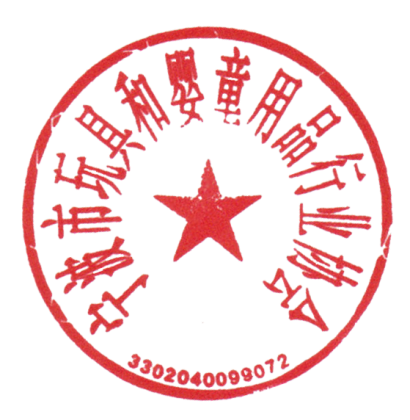      宁波市玩具和婴童用品行业协会2020年8月26日附件：关于培训活动期间的疫情防控工作指引根据《浙江省新型冠状病毒肺炎疫情防控指挥部办公室关于做好新冠肺炎疫情常态化防控工作的通告》，协会有关培训活动的疫情防控措施如下：1.	协会作为主办方，提前了解酒店相关的疫情防控方案的要求，监督配合落实相关的防疫措施。2.	协会作为主办方，配合酒店做好相关活动的备案，提前告知派出所，街道办。3.	对来参加培训的人员进行健康摸排，实施健康告知和健康信息核实、体温测量记录。告知内容包括：做好自我健康状况监测，确认无发热、咳嗽、乏力、腹泻等症状方可参加培训。培训当天签到时，需提供“浙康码”及身份证供核对，经过协会工作人员核对无误后方可进场。培训当天签到时，协会工作人员会对所有学员进行体温测量，体温37.3°C以下方可进入培训室；协会在安排学员的座位时会做好合理的间隔安排。培训会议期间，所有工作人员、学员都要佩戴口罩，严格遵守酒店有关疫情防控的要求。协会配合酒店做好“公共卫生突发事件应急预案”，一旦发生突发事件，严格按照酒店预警机制来做好相关工作。市疾控中心：87680163                   防控热线：12320                                                   宁波市玩具和婴童用品行业协会                                                                   2020年8月26日2020年10月IETP工厂管理体系培训
基础课程 报名回执2020年10月IETP工厂管理体系培训
基础课程 报名回执2020年10月IETP工厂管理体系培训
基础课程 报名回执2020年10月IETP工厂管理体系培训
基础课程 报名回执2020年10月IETP工厂管理体系培训
基础课程 报名回执2020年10月IETP工厂管理体系培训
基础课程 报名回执2020年10月IETP工厂管理体系培训
基础课程 报名回执2020年10月IETP工厂管理体系培训
基础课程 报名回执2020年10月IETP工厂管理体系培训
基础课程 报名回执2020年10月IETP工厂管理体系培训
基础课程 报名回执公司名称中文：中文：中文：中文：中文：中文：纳税人识别号纳税人识别号公司名称英文：英文：英文：英文：英文：英文：IETP证书编号IETP证书编号参加学员部门职务职务职务手机手机电话电话Email地址★IETP “Connect”系统上注册登记的联系人姓名、电话：★IETP “Connect”系统上注册登记的联系人姓名、电话：★IETP “Connect”系统上注册登记的联系人姓名、电话：★IETP “Connect”系统上注册登记的联系人姓名、电话：★IETP “Connect”系统上注册登记的联系人姓名、电话：★IETP “Connect”系统上注册登记的联系人姓名、电话：★IETP “Connect”系统上注册登记的联系人姓名、电话：★IETP “Connect”系统上注册登记的联系人姓名、电话：★IETP “Connect”系统上注册登记的联系人姓名、电话：★IETP “Connect”系统上注册登记的联系人姓名、电话：姓名电话邮箱邮箱安排住宿□需要    □不需要□需要    □不需要□需要    □不需要□需要    □不需要□需要    □不需要□需要    □不需要□需要    □不需要□需要    □不需要□需要    □不需要企业问题：1.2.3.4.5.企业问题：1.2.3.4.5.企业问题：1.2.3.4.5.企业问题：1.2.3.4.5.企业问题：1.2.3.4.5.企业问题：1.2.3.4.5.企业问题：1.2.3.4.5.企业问题：1.2.3.4.5.企业问题：1.2.3.4.5.企业问题：1.2.3.4.5.备注：1. 提交 “IETP证书或注册缴费收据照片” ： 如贵司持有IETP证书请提交证书照片，如贵司已缴注册费用但尚未拿到IETP证书，请提交注册缴费收据照片。2．请将填写好的回执发送至邮箱: nbtjpa_zlp@126.com。备注：1. 提交 “IETP证书或注册缴费收据照片” ： 如贵司持有IETP证书请提交证书照片，如贵司已缴注册费用但尚未拿到IETP证书，请提交注册缴费收据照片。2．请将填写好的回执发送至邮箱: nbtjpa_zlp@126.com。备注：1. 提交 “IETP证书或注册缴费收据照片” ： 如贵司持有IETP证书请提交证书照片，如贵司已缴注册费用但尚未拿到IETP证书，请提交注册缴费收据照片。2．请将填写好的回执发送至邮箱: nbtjpa_zlp@126.com。备注：1. 提交 “IETP证书或注册缴费收据照片” ： 如贵司持有IETP证书请提交证书照片，如贵司已缴注册费用但尚未拿到IETP证书，请提交注册缴费收据照片。2．请将填写好的回执发送至邮箱: nbtjpa_zlp@126.com。备注：1. 提交 “IETP证书或注册缴费收据照片” ： 如贵司持有IETP证书请提交证书照片，如贵司已缴注册费用但尚未拿到IETP证书，请提交注册缴费收据照片。2．请将填写好的回执发送至邮箱: nbtjpa_zlp@126.com。备注：1. 提交 “IETP证书或注册缴费收据照片” ： 如贵司持有IETP证书请提交证书照片，如贵司已缴注册费用但尚未拿到IETP证书，请提交注册缴费收据照片。2．请将填写好的回执发送至邮箱: nbtjpa_zlp@126.com。备注：1. 提交 “IETP证书或注册缴费收据照片” ： 如贵司持有IETP证书请提交证书照片，如贵司已缴注册费用但尚未拿到IETP证书，请提交注册缴费收据照片。2．请将填写好的回执发送至邮箱: nbtjpa_zlp@126.com。备注：1. 提交 “IETP证书或注册缴费收据照片” ： 如贵司持有IETP证书请提交证书照片，如贵司已缴注册费用但尚未拿到IETP证书，请提交注册缴费收据照片。2．请将填写好的回执发送至邮箱: nbtjpa_zlp@126.com。备注：1. 提交 “IETP证书或注册缴费收据照片” ： 如贵司持有IETP证书请提交证书照片，如贵司已缴注册费用但尚未拿到IETP证书，请提交注册缴费收据照片。2．请将填写好的回执发送至邮箱: nbtjpa_zlp@126.com。备注：1. 提交 “IETP证书或注册缴费收据照片” ： 如贵司持有IETP证书请提交证书照片，如贵司已缴注册费用但尚未拿到IETP证书，请提交注册缴费收据照片。2．请将填写好的回执发送至邮箱: nbtjpa_zlp@126.com。